Señor apoderado., Le saludo, deseando que Dios este bendiciendo su vida y la de su familia.La presente tiene como Motivo informar que el jueves 22 de junio el Espacio Amigable Adolescente, perteneciente a la comisión mixta de Salud y Educación del Cesfam los Pinos y nuestro establecimiento, trabajara en el área de salud y nutrición. Se envía comunicado enviado por El Equipo de trabajo del Cesfam.Ruego tomar conocimiento. Saludos Cordiales.Myriam Toledo GonzálezInspectora General CCPSeñor apoderado., Le saludo, deseando que Dios este bendiciendo su vida y la de su familia.La presente tiene como Motivo informar que el jueves 22 de junio el Espacio Amigable Adolescente, perteneciente a la comisión mixta de Salud y Educación del Cesfam los Pinos y nuestro establecimiento, trabajara en el área de salud y nutrición. Se envía comunicado enviado por El Equipo de trabajo del Cesfam.Ruego tomar conocimiento. Saludos Cordiales.Myriam Toledo GonzálezInspectora General CCPSeñor apoderado., Le saludo, deseando que Dios este bendiciendo su vida y la de su familia.La presente tiene como Motivo informar que el jueves 22 de junio el Espacio Amigable Adolescente, perteneciente a la comisión mixta de Salud y Educación del Cesfam los Pinos y nuestro establecimiento, trabajara en el área de salud y nutrición. Se envía comunicado enviado por El Equipo de trabajo del Cesfam.Ruego tomar conocimiento. Saludos Cordiales.Myriam Toledo GonzálezInspectora General CCP COLEGIO CRISTIANO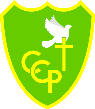   LOS PINOS  QUILPUECOMUNICADO Nº 13TALLER DE ALIMENTACION SALUDABLE IMPARTIDO POR EQUIPO ESPACIO AMIGABLE ADOLESCENTE. COMISION MIXTA SALUD EDUCACION CESFAM LOS PINOSJUEVES 15   DE JUNIO AÑO 2023 COLEGIO CRISTIANO  LOS PINOS  QUILPUECOMUNICADO Nº 13TALLER DE ALIMENTACION SALUDABLE IMPARTIDO POR EQUIPO ESPACIO AMIGABLE ADOLESCENTE. COMISION MIXTA SALUD EDUCACION CESFAM LOS PINOSJUEVES 15   DE JUNIO AÑO 2023